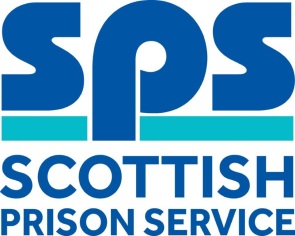 JOB DESCRIPTION & PERSON SPECIFICATIONJob DetailsJob DescriptionPerson SpecificationSelection MethodsJob TitleReport toGeneral AdministratorArea ManagerLocationDepartmentHours of WorkNumber of Hours37 hours Job Role StatusIs C&R/PPT a requirement? Pay Band and SalaryB - £23,426Does this role attract any additional allowances (e.g. on-call allowance, RRA)?N/AJob PurposeJob PurposeTo provide general administrative services to the Prisoner Administration Department. The post holder will be responsible for a variety of tasks including; the administration of prisoner liberations, admissions, transfers, court desk, movements, booking prisoner appointments, and responding to general enquiries. The post holder will be responsible for ensuring accurate data input and processing and recording of prisoners registered mail.To provide general administrative services to the Prisoner Administration Department. The post holder will be responsible for a variety of tasks including; the administration of prisoner liberations, admissions, transfers, court desk, movements, booking prisoner appointments, and responding to general enquiries. The post holder will be responsible for ensuring accurate data input and processing and recording of prisoners registered mail.Key Responsibilities of the roleKey Responsibilities of the role1Provide administrative support within the department, responding to departmental queries/requests for information and carry out ad-hoc duties as directed by area management2Maintain accurate computerised records/databases/PR2, reporting on this information as required3Maintain the secure management of paper/electronic files held within department, ensuring the secure transit of files to internal and external agencies.4Diary management, attending meetings and documenting appropriately.5Produce various written correspondence to internal and external agencies.6Other duties, commensurate with role and level within the organisation, deemed necessary to ensure the continuation of an effective and efficient service.QualificationsQualifications1A minimum of two National 5 (or equivalent) qualifications, including English and Mathematics or relevant experience gained in a similar role and/or environment. ESSENTIALExperience:Experience:1Competent in the use of Microsoft Office packages including Word, Excel and Outlook. ESSENTIAL2Experience of maintaining computerised records/databases and reporting on this Experience information. ESSENTIAL3 Experience of recording and producing accurate minutes of meetings. DESIRABLEKnowledge and SkillsKnowledge and Skills1Ability to effectively prioritise workload to meet departmental and organisational deadlines. ESSENTIAL2 Well-developed communication skills at all organisational levels, both written and verbal. ESSENTIAL3Ability to effectively prioritise workload to meet departmental and organisational deadlines. ESSENTIALSelection MethodsInterview